 31 мая 2021 г.ВЫПУСКНОЙ	Последним праздником в детском саду, самым трогательным и незабываемым, на котором кроме улыбок могут быть и слёзы счастья является, конечно, выпускной бал. В жаркий день собрались дети и родители выпускников. Гостями праздника  так же стали герои сказок Буква «Я», Змей Горыныч и Домовёнок Кузя. Они проводили ребят в школу и пожелали отличной учёбы.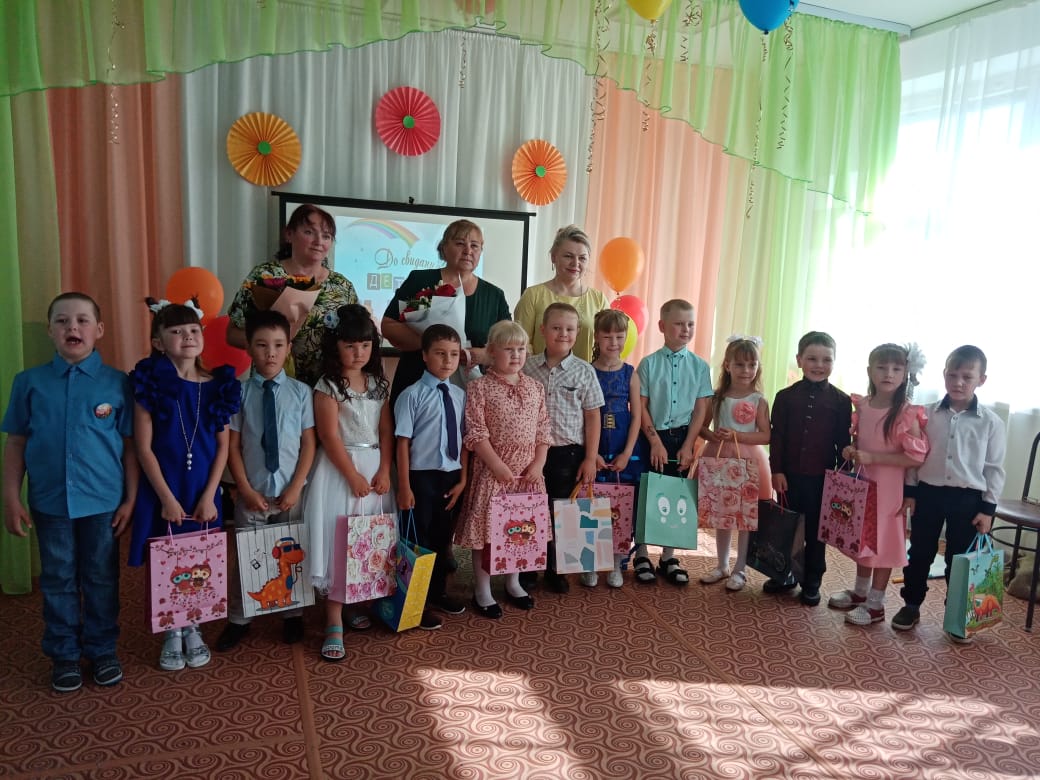 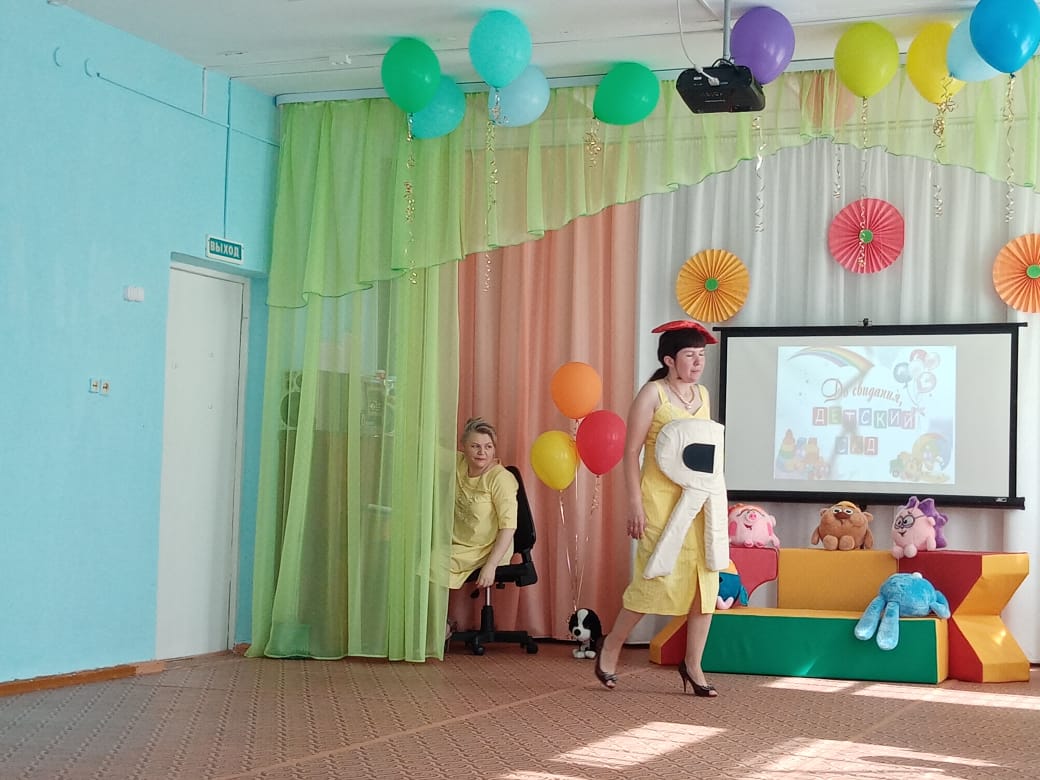 